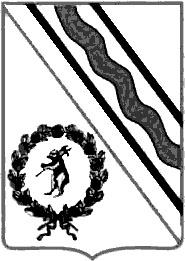 Администрация Тутаевского муниципального районаПОСТАНОВЛЕНИЕот 18.05.2023 № 390-пг. ТутаевОб утверждении проекта межевания территории земельных участков с кадастровыми номерами 76:21:010129:4, 76:21:010129:28, расположенных по адресам: город Тутаев, улица Петра Шитова, дом 58, у дома 58		В соответствии со статьями 43, 45, и 46 Градостроительного кодекса Российской Федерации, протоколом общественных обсуждений от 10 мая 2023 г. № 7, заключением от 11 мая 2023 г. о результатах общественных обсуждений по проекту постановления от 23.03.2023 № 192 «Об утверждении проекта межевания территории земельных участков с кадастровыми номерами 76:21:010129:4, 76:21:010129:28, расположенных по адресам: город Тутаев, улица Петра Шитова, дом 58, у дома 58», Администрация Тутаевского муниципального районаПОСТАНОВЛЯЕТ:	1. Утвердить прилагаемый проект межевания территории земельных участков с кадастровыми номерами 76:21:010129:4, 76:21:010129:28, расположенных по адресам: город Тутаев, улица Петра Шитова, дом 58, у дома 58.Контроль за исполнением данного постановления возложить на Заместителя Главы Администрации Тутаевского муниципального района по градостроительным вопросам – начальника управления архитектуры и градостроительства Администрации Тутаевского муниципального района (главного архитектора) – Е.Н.Касьянову.Настоящее постановление вступает в силу после его официального опубликования.Глава Тутаевскогомуниципального района                                                                           О.В. НизоваУтвержденопостановлением АдминистрацииТутаевского муниципального районаот 18.05.2023 № 390-пСОДЕРЖАНИЕПРОЕКТ МЕЖЕВАНИЯ ТЕРРИТОРИИземельных участков с кадастровыми номерами 76:21:010129:4, 76:21:010129:28, расположенных по адресам: город Тутаев, улица Петра Шитова, дом 58, у дома 58Заказчики: Григорьев М. В.Заместитель директора ООО «Фаза» А.М.Фомин.СодержаниеОсновная частьОбщая частьПроект межевания территории земельных участков скадастровыминомерами76:21:010129:4,76:21:010129:28, расположенных по адресам: город Тутаев, улица Петра Шитова, дом 58, у дома 58, разработан в виде отдельного документа в соответствии с Постановлением Администрации Тутаевского муниципального района № 61-п от 31.01.2023 г.Нормативно-правовая база разработки градостроительной документации: "Градостроительный кодекс Российской Федерации" №190-ФЗ от 29.12.2004г. (ред. от 29.12.2022 г.);"Земельный кодекс Российской Федерации" №136-ФЗ от 25.10.2001г. (ред. от 06.02.2023 г.);Федеральный закон «О кадастровой деятельности» № 221-ФЗ от 24.07.2007 г.;Генеральный план городского поселения Тутаев Тутаевского муниципального района Ярославской области, утвержденный Решением Муниципального совета городского поселения Тутаев №152от 15.12.2022 г.; Правила землепользования и застройки городского поселения Тутаев Тутаевского муниципального района Ярославской области, утвержденные Решением Муниципального совета городского поселения Тутаев № 153 от 15.12.2022 г.; СП 42.13330.2016. «Свод правил. Градостроительство. Планировка и застройка городских и сельских поселений. Актуализированная редакция СНиП 2.07.01-89*» утвержденный Приказом Минстроя России № 1034/прот 30.12.2016 г.; Требования государственных стандартов, соответствующих норм, правил и иных документов; Иные законодательные акты Российской Федерации, Ярославской области, Тутаевского муниципального района в сфере градостроительного планирования. Состав и содержание Проекта соответствуют статье 43 Градостроительного кодекса Российской Федерации и Техническому заданию на проектирование.Задачи проекта межевания территорииК задачам проекта межевания территории относятся:определение зоны планируемого к размещению объектов в соответствии с документами территориального планирования;определение границ формируемых земельных участков, предоставляемого юридическим и физическим лицам для использования, либо строительства планируемых к размещению объектов;определение в соответствии с нормативными требованиями площадей земельных участков.Формирование, наименование, основные характеристики и назначение планируемых земельных участковМежевание территории осуществляется применительно к территории, расположение которой предусмотрено проектом в границах кадастрового квартала: 76:21:010129. Земельные участки с кадастровыми номерами 76:21:010129:4, 76:21:010129:28, расположенных по адресам: город Тутаев, улица Петра Шитова, дом 58, у дома 58.В результате проекта межевания территории образованы земельные участки путем перераспределения границ земельных участков с кадастровыми номерами 76:21:010129:4, 76:21:010129:28.Согласно «Правилам землепользования и застройки городского поселения Тутаев Ярославской области» и «Генеральному плану городского поселения Тутаев Ярославской области»образуемые участки располагаются в зоне:«Зона застройки центральной части города» (ЦЧ), категория земель: «земли населенных пунктов»:-76:21:010129:ЗУ1, площадь земельного участка , вид разрешенного использования - «Для индивидуального жилищного строительства (2.1)»;- 76:21:010129:ЗУ2, площадь земельного участка , вид разрешенного использования - «Для индивидуального жилищного строительства (2.1)»; На территории формирующихся земельных участков границ лесничеств, лесопарков, участков лесничеств, лесных кварталов, лесотаксационных выделов или частей лесотаксационных выделов, особо охраняемых природных территорий, не расположено.Расположена: Территория объекта культурного наследия 76:21-8.234 - Граница территории исторического поселения федерального значения город Тутаев Ярославской области.Исходные данные для подготовки проекта межеванияСведения об образуемых земельных участков и его частяхКоординаты поворотных точек границобразуемого земельного участкаЗаключение о соответствии разработанной документации требованиям законодательства о градостроительной деятельности	Документация по межеванию земельных участков с кадастровыми номерами 76:21:010129:4, 76:21:010129:28, расположенных по адресам: город Тутаев, улица Петра Шитова, дом 58, у дома 58выполнена на основании правил землепользования и застройки в соответствии с требованиями технических регламентов, нормативов градостроительного проектирования, градостроительных регламентов с учетом границ зон с особыми условиями использования территорий.На территории формирующихся земельных участков границ лесничеств, лесопарков, участков лесничеств, лесных кварталов, лесотаксационных выделов или частей лесотаксационных выделов, особо охраняемых природных территорий, не расположено.Расположена: Территория объекта культурного наследия 76:21-8.234 - Граница территории исторического поселения федерального значения город Тутаев Ярославской области.2. Основная часть2.1. Чертеж межевания территории2.2. Чертеж межевания территории3. Материалы по обоснованию3.1. Чертеж материалов по обоснованию проекта межевания территории№ п/пРазделы проекта межеванияНомера листов1231Основная часть31.1Общая часть41.1.1Задачи проекта межевания территории земельных участков51.2Формирование, наименование, основные характеристики иназначение планируемых земельных участков51.3Исходные данные для подготовки проекта межевания61.4Сведения об образуемом земельном участке и его частях71.5Координаты поворотных точек границ образуемых земельных участков81.6Заключение о соответствии разработанной документации требованиям законодательства о градостроительной деятельности92Материалы по обоснованию122.1Чертеж межевания территории132.2Чертеж межевания территории143Материалы по обоснованию153.1Чертеж материалов по обоснованию проекта межевания территории16№ п/пНаименование документаРеквизиты документа1231Постановление Администрации ТМР№ 61-п от 31.01.2023 г.2Правила землепользования и застройки городского поселения Тутаев Ярославской областиУтвержден Решением Муниципального совета городского поселения Тутаев № 153 от 15.12.2022г.3Генеральный план городского поселения Тутаев Ярославской областиУтвержден Решением Муниципального совета городского поселения Тутаев № 152 от 15.12.2022 г. 4Сведения государственного кадастра недвижимости (ГКН) о земельных участках, границы которых установлены в соответствии с требованиями земельного законодательстваКПТ1Список образуемых земельных участков:1Список образуемых земельных участков:1Список образуемых земельных участков:1Список образуемых земельных участков:1Список образуемых земельных участков:1Список образуемых земельных участков:1Список образуемых земельных участков:1Список образуемых земельных участков:№ п/пНомер земельного участкаНомер кадастрового кварталаПлощадь участка в соответствии с проектом межевания, м2.Сведения о правахВид разрешенного использования в соответствии с проектом межевания (разрешенное использование)Категория земельМестоположе-ние земельного участка1234567176:21:010129:ЗУ176:21:010129981Сведения отсутствуютДля индивидуального жилищного строительства (2.1)земли населен-ных пунктовгород Тутаев, улица Петра Шитова, дом 58276:21:010129:ЗУ276:21:0101291134Сведения отсутствуютДля индивидуального жилищного строительства (2.1)земли населен-ных пунктовгород Тутаев, улица Петра Шитова, у дома 582 Сведения о частях границ образуемого земельного участка (начало):2 Сведения о частях границ образуемого земельного участка (начало):2 Сведения о частях границ образуемого земельного участка (начало):2 Сведения о частях границ образуемого земельного участка (начало):Обозначение части границыОбозначение части границыГоризонтальное проложение (S), мОписание прохождения части границыот т.до т.Горизонтальное проложение (S), мОписание прохождения части границы1234Участок № 1 с к.н. 76:21:010129:ЗУ1Участок № 1 с к.н. 76:21:010129:ЗУ1Участок № 1 с к.н. 76:21:010129:ЗУ1Участок № 1 с к.н. 76:21:010129:ЗУ1Н1Н22.43по межеН2Н36.58по межеН3Н418.13по межеН4Н540.14по межеН5Н68.74по межеН6Н714.83по межеН7Н810.77по межеН8Н93.08по межеН9Н1034.82по межеН10Н1110.93по межеН11Н131.25по межеУчасток № 2 с к.н. 76:21:010129:ЗУ2Участок № 2 с к.н. 76:21:010129:ЗУ2Участок № 2 с к.н. 76:21:010129:ЗУ2Участок № 2 с к.н. 76:21:010129:ЗУ2Н1Н215.48по межеН2Н337.91по межеН3Н45.43по межеН4Н510.08по межеН5Н62.78по межеН6Н720.09по межеН7Н87.09по межеН8Н90.53по межеН9Н108.55по межеН10Н1110.77по межеН11Н1214.83по межеН12Н138.74по межеН13Н140.14по меже№ точкиКоординатыКоординаты№ точкиХY76:21:010129:ЗУ176:21:010129:ЗУ176:21:010129:ЗУ1Н1402935.701307802.92Н2402934.271307804.88Н3402930.391307810.19Н4402919.691307824.83Н5402887.831307800.42Н6402893.051307793.40Н7402881.141307784.55Н8402872.371307778.30Н9402874.201307775.82Н10402902.661307795.88Н11402908.881307786.89Н1402935.701307802.9276:21:010129:ЗУ276:21:010129:ЗУ276:21:010129:ЗУ2Н1402919.691307824.83Н2402910.561307837.33Н3402878.861307816.53Н4402874.321307813.56Н5402880.111307805.31Н6402878.701307802.91Н7402862.561307790.94Н8402866.771307785.23Н9402867.301307785.19Н10402872.371307778.30Н11402881.141307784.55Н12402893.051307793.40Н13402887.831307800.42Н1402919.691307824.83Схема земельных участков с кадастровыми номерами 76:21:010129:4, 76:21:010129:28, расположенных по адресам: город Тутаев, улица Петра Шитова, дом 58, у дома 58, согласно Генеральному плану городского поселения Тутаев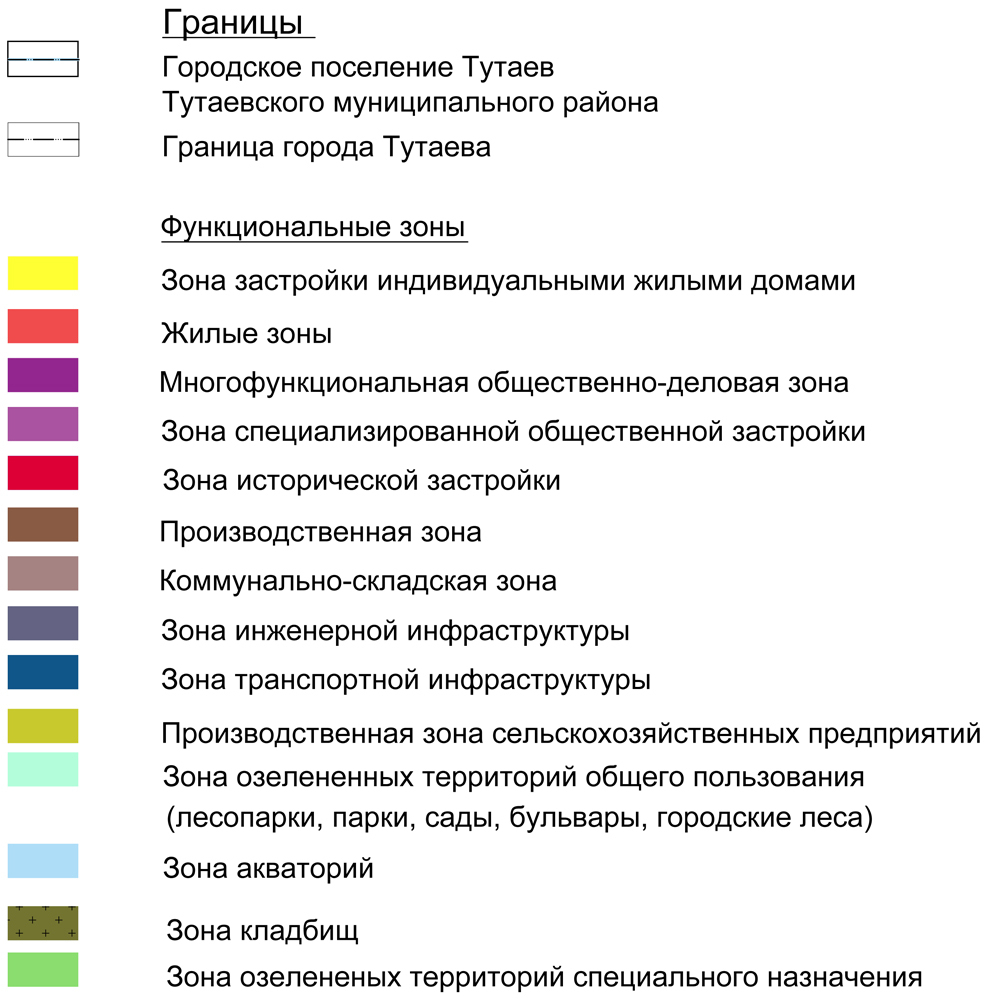 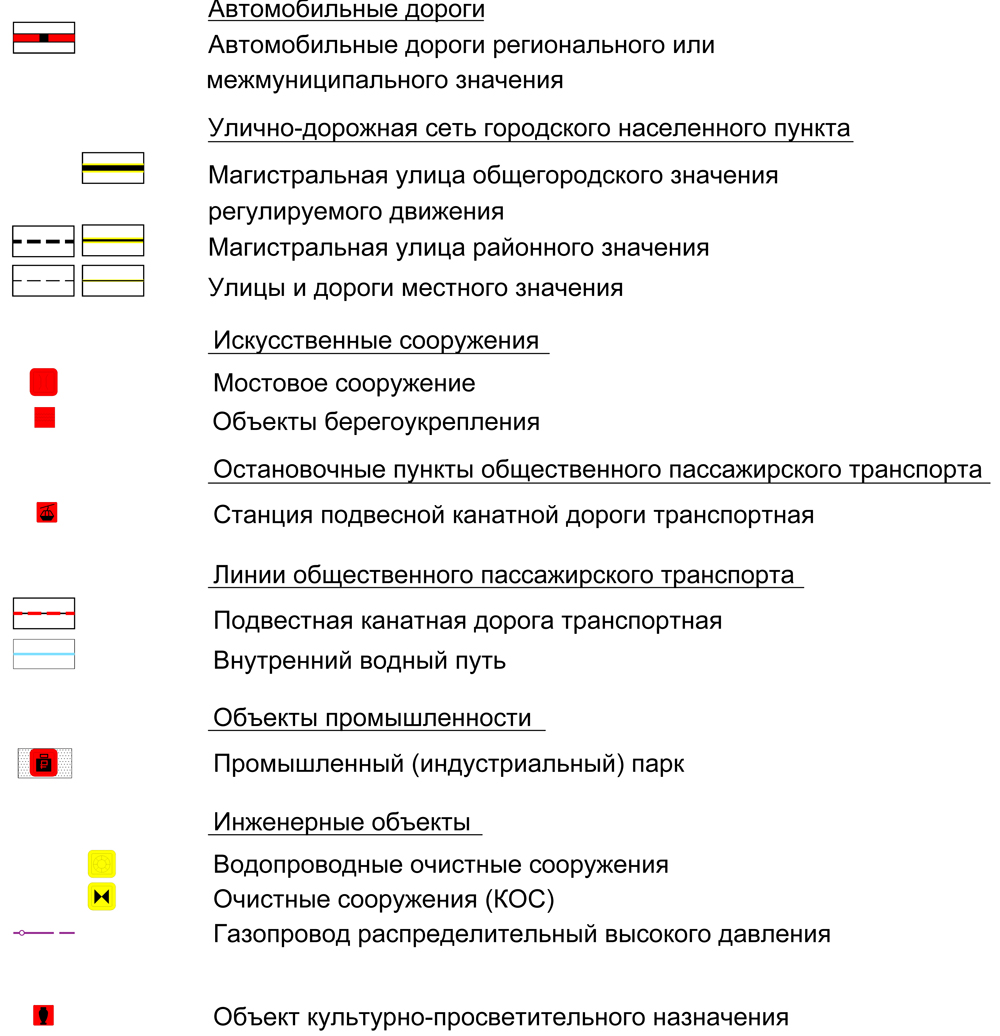 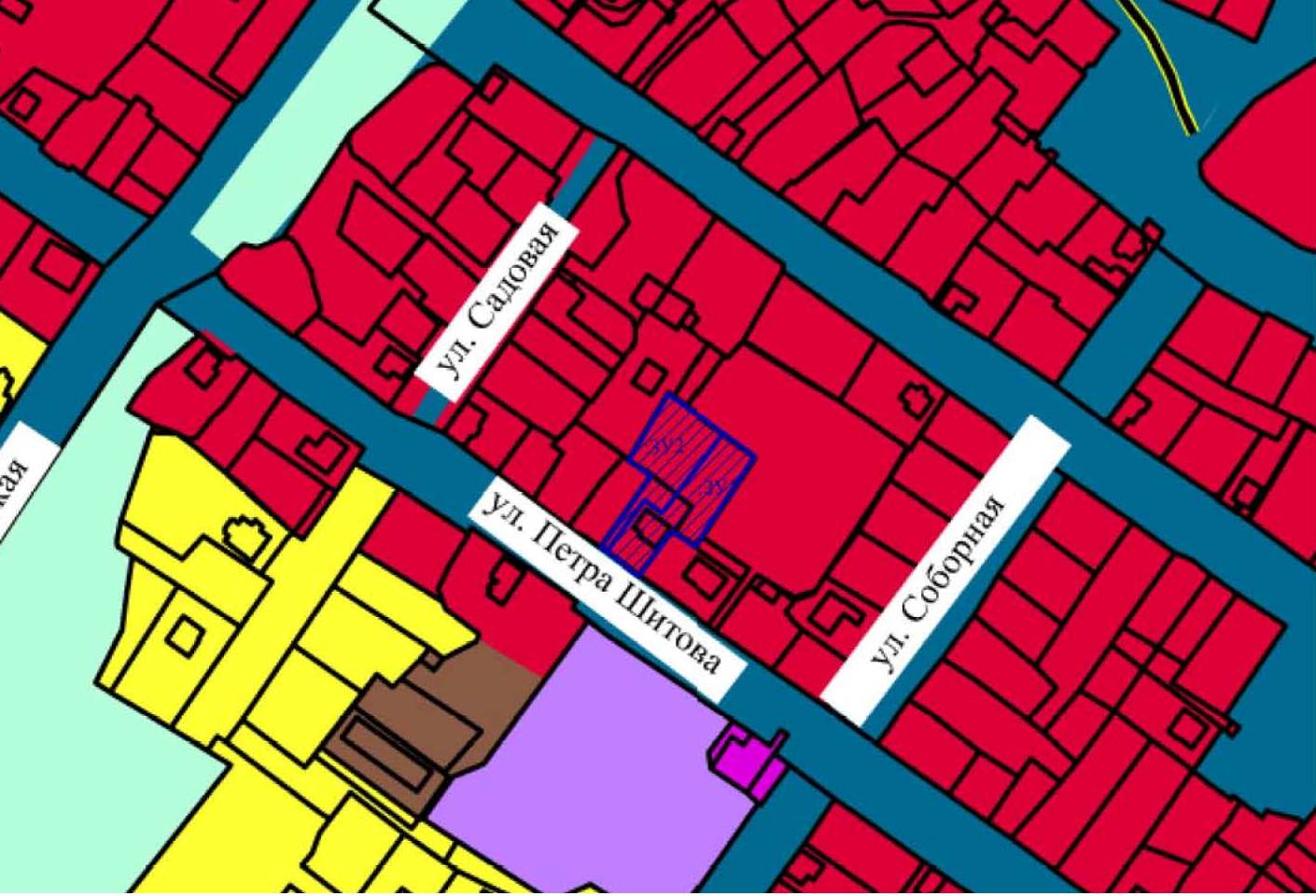 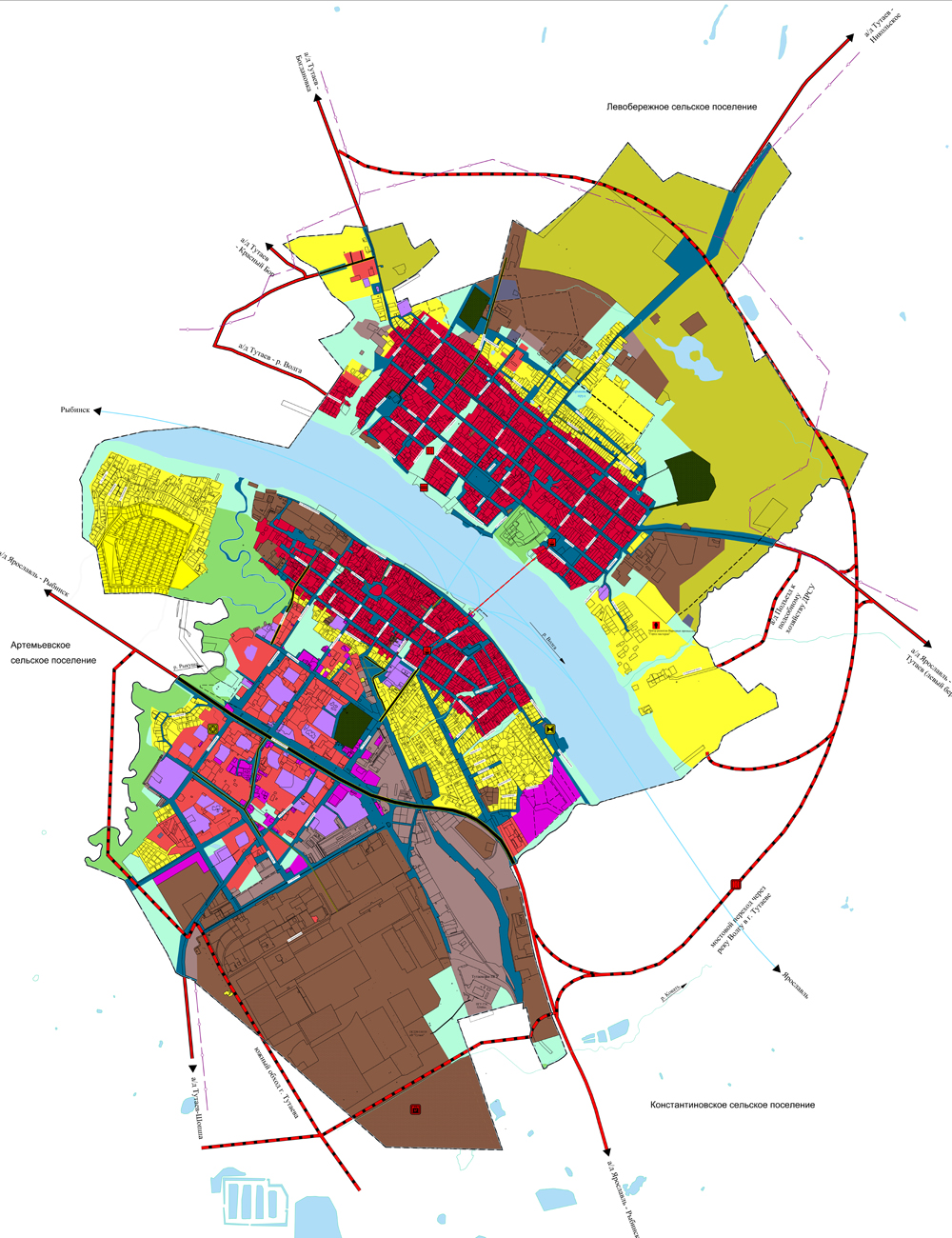 Схема земельных участков с кадастровыми номерами 76:21:010129:4, 76:21:010129:28, расположенных по адресам: город Тутаев, улица Петра Шитова, дом 58, у дома 58,согласно Правилам землепользования и застройки городского поселения Тутаев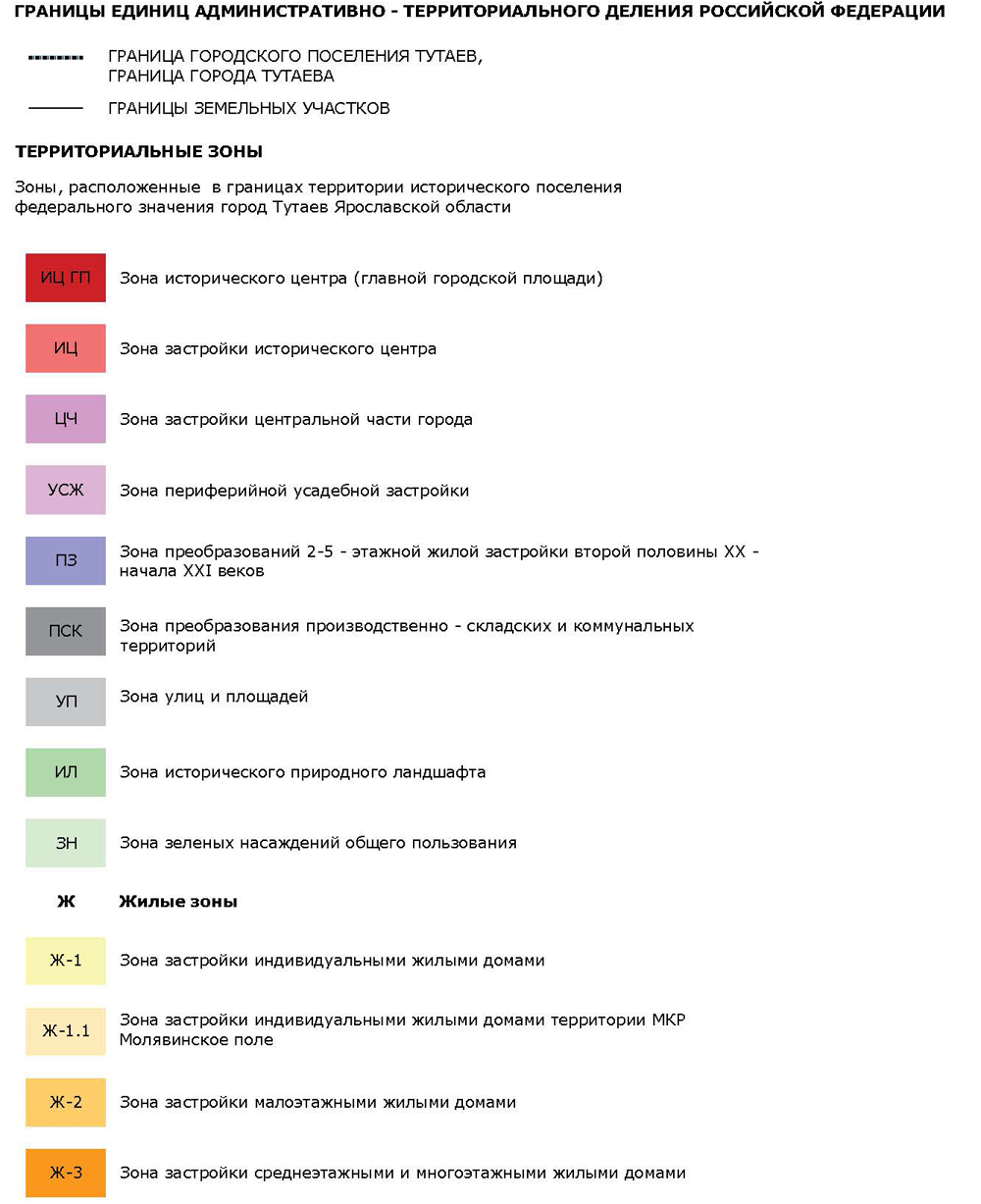 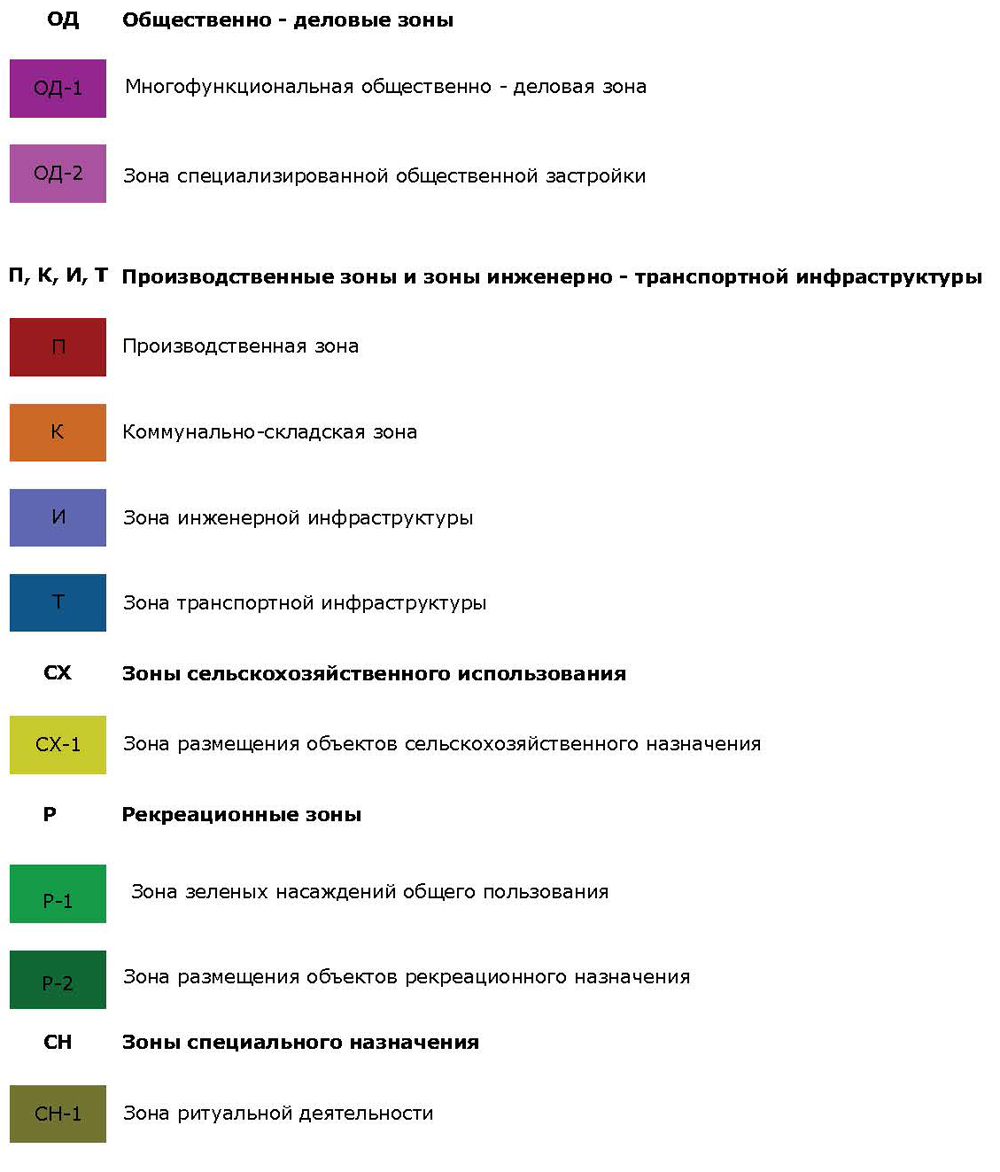 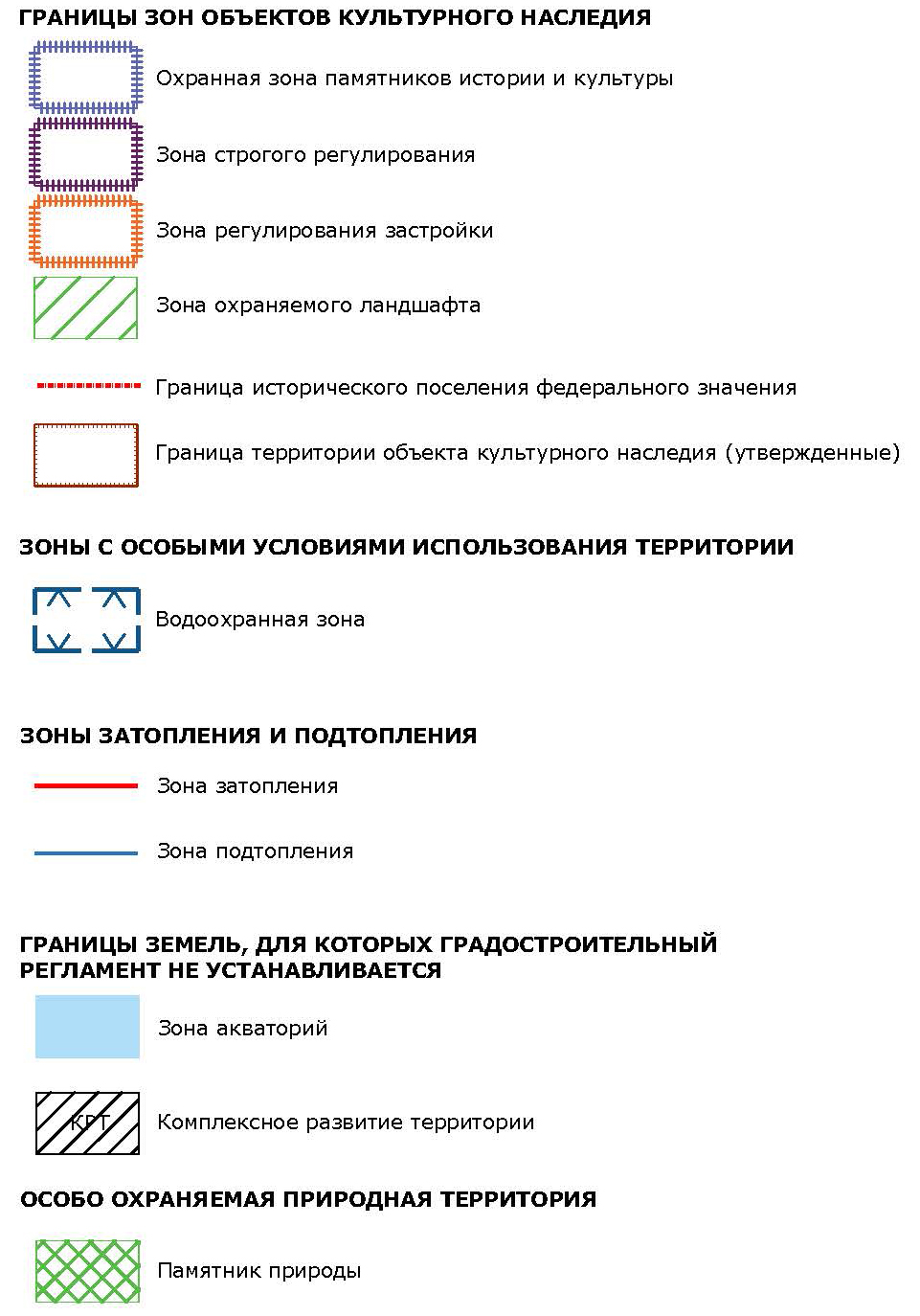 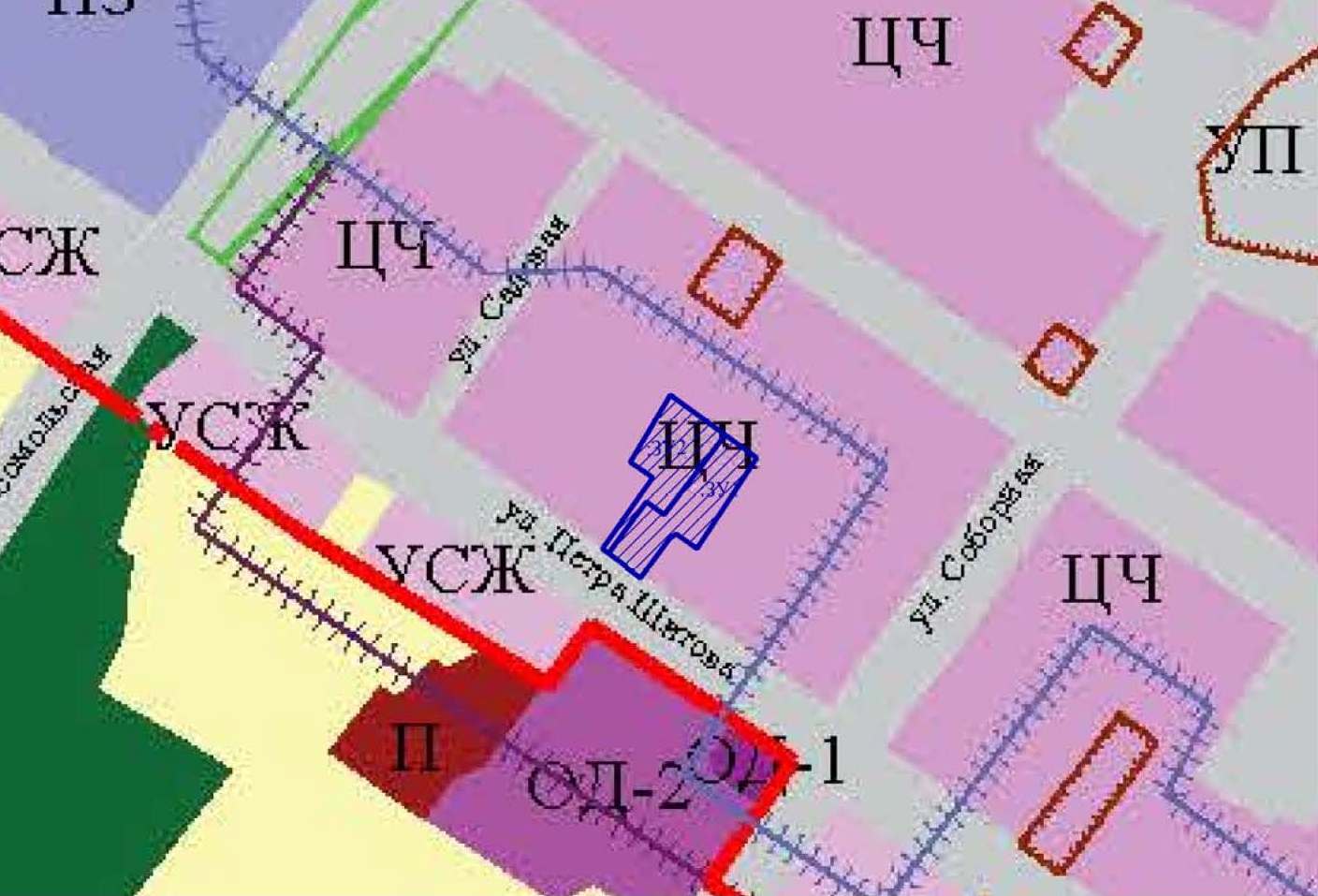 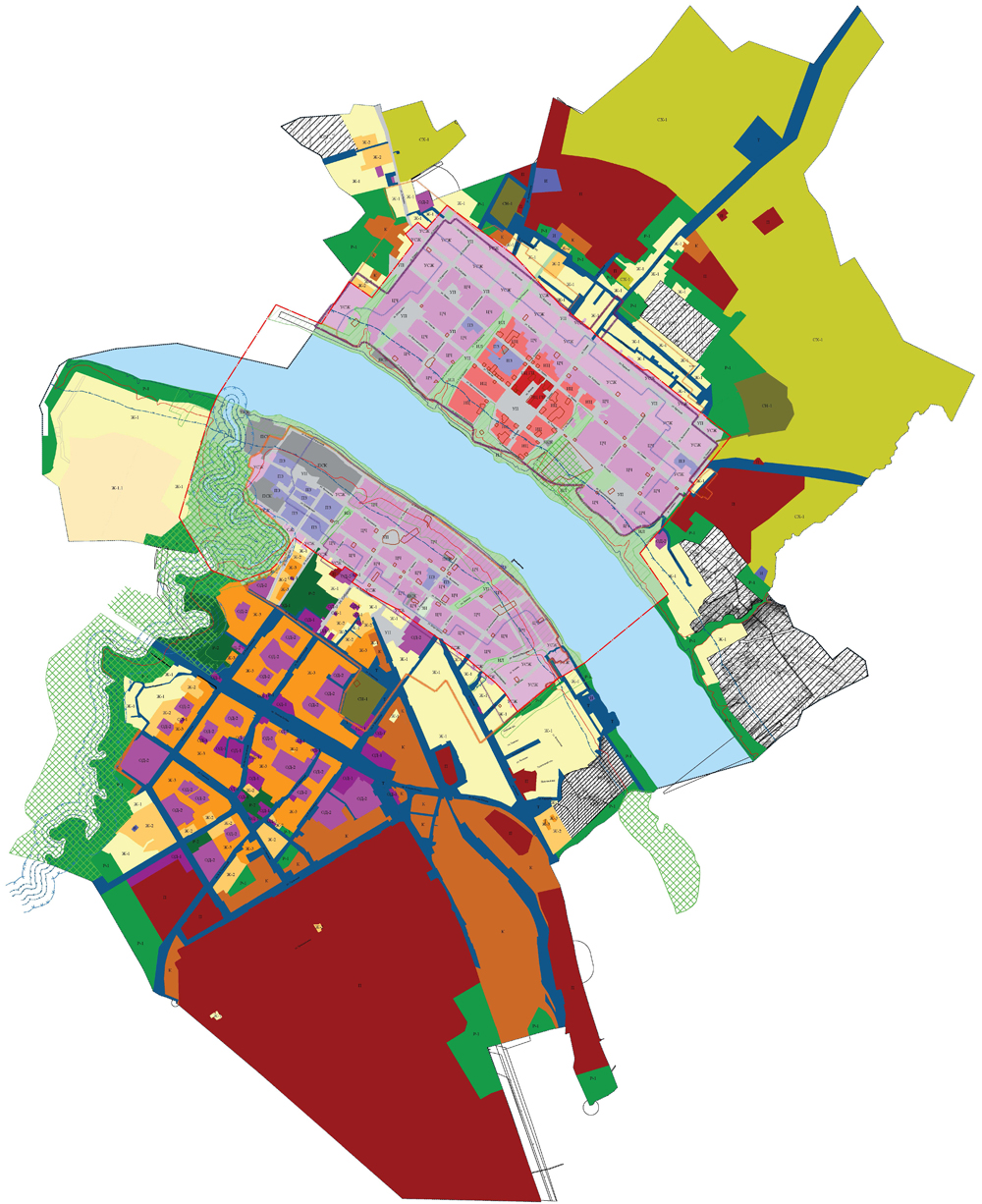 Проект межевания территорииземельных участков скадастровыминомерами76:21:010129:4,76:21:010129:28, расположенных по адресам: город Тутаев, улица Петра Шитова, дом 58, у дома 58Основная частьПроект межевания территорииземельных участков скадастровыминомерами76:21:010129:4,76:21:010129:28, расположенных по адресам: город Тутаев, улица Петра Шитова, дом 58, у дома 58Основная часть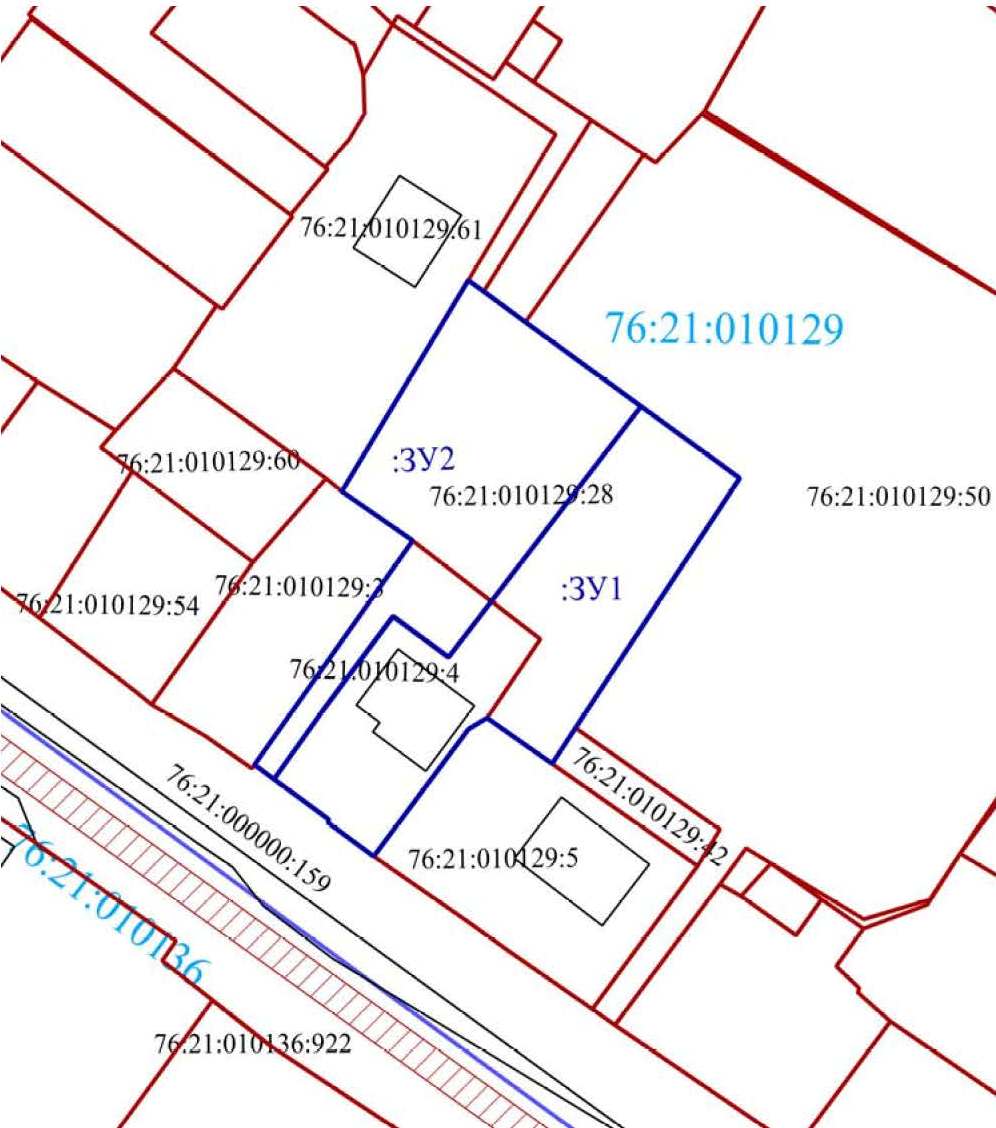 Условные обозначения:- граница земельных участков включенных в ЕГРН;- граница кадастрового квартала; -местоположение существующих объектов капитального строительства;-граница образуемых земельных участков;76:21:010129:123-кадастровые номера земельных участков включенных в ЕГРН;76:21:010129-кадастровые номера кварталов;:ЗУ1-кадастровые (условные) номера образуемых земельных;- ЗОУИТ.Масштаб 1:1000Проект межевания территорииземельных участков скадастровыминомерами76:21:010129:4,76:21:010129:28, расположенных по адресам: город Тутаев, улица Петра Шитова, дом 58, у дома 58Основная частьПроект межевания территорииземельных участков скадастровыминомерами76:21:010129:4,76:21:010129:28, расположенных по адресам: город Тутаев, улица Петра Шитова, дом 58, у дома 58Основная часть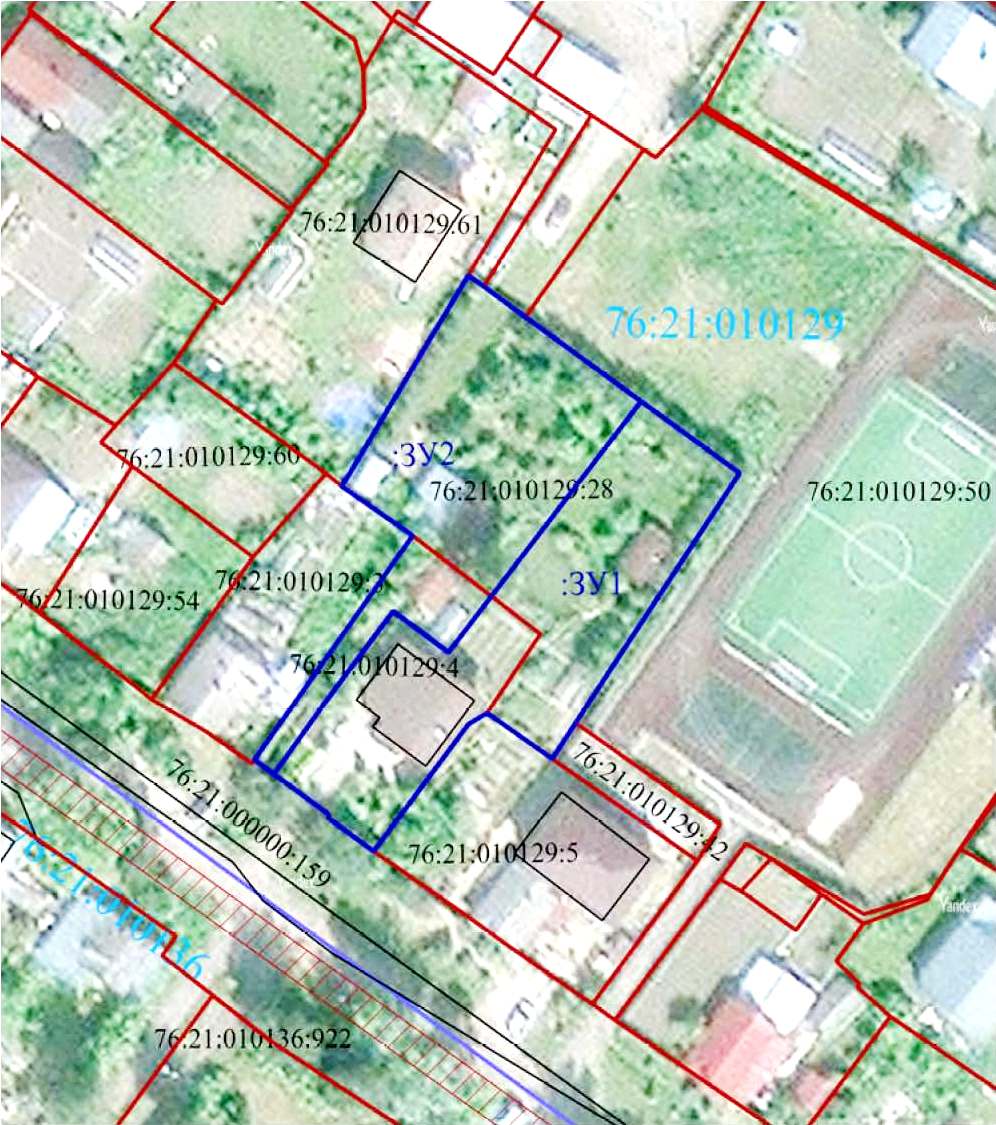 Условные обозначения:- граница земельных участков включенных в ЕГРН; - граница кадастрового квартала; -местоположение существующих объектов капитального строительства;-граница образуемых земельных участков;   76:21:010129:123-кадастровые номера земельных участков включенных в ЕГРН; 76:21:010129-кадастровые номера кварталов;:ЗУ1-кадастровые (условные) номера образуемых земельных;- ЗОУИТ.Масштаб 1:1000Проект межевания территорииземельных участков скадастровыминомерами76:21:010129:4,76:21:010129:28, расположенных по адресам: город Тутаев, улица Петра Шитова, дом 58, у дома 58Материалы по обоснованию проектаПроект межевания территорииземельных участков скадастровыминомерами76:21:010129:4,76:21:010129:28, расположенных по адресам: город Тутаев, улица Петра Шитова, дом 58, у дома 58Материалы по обоснованию проекта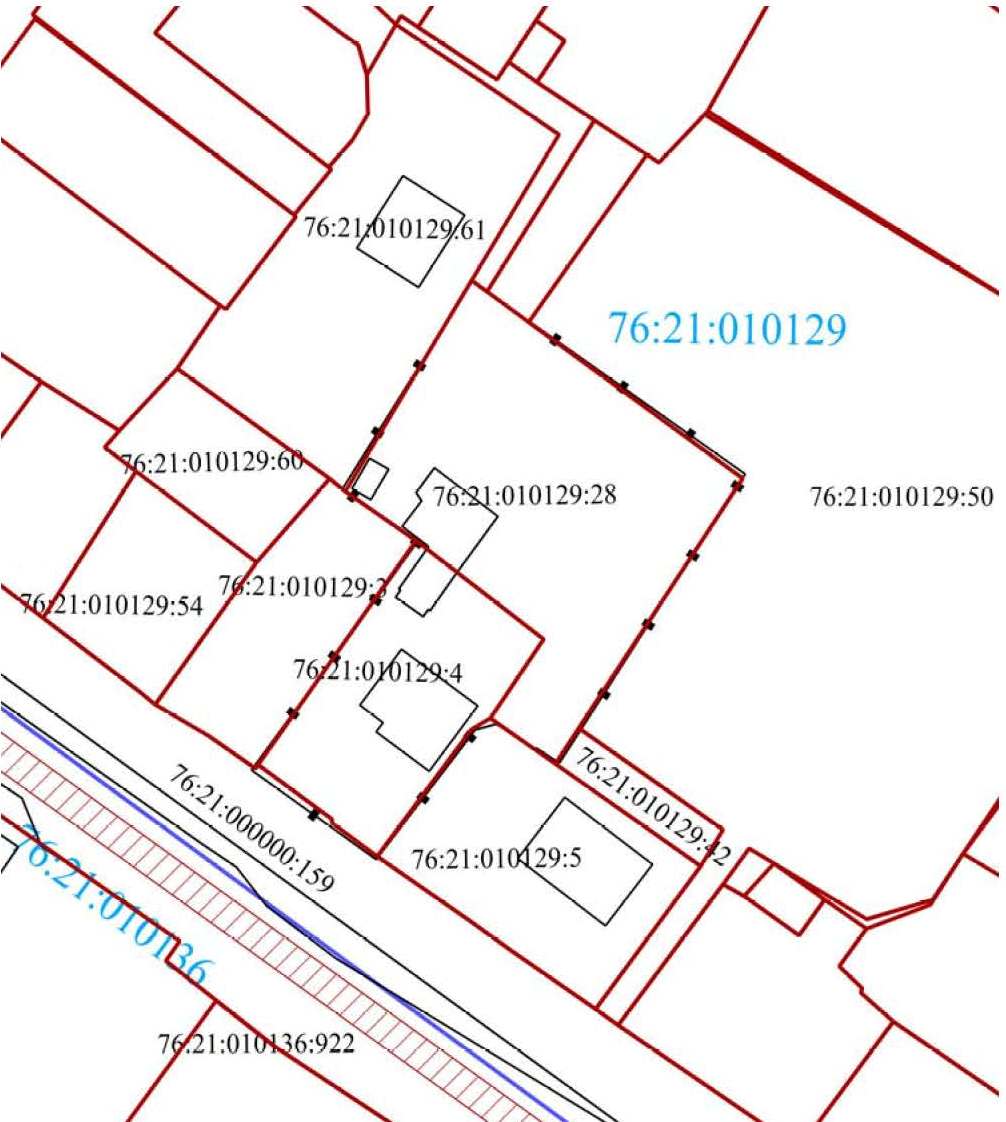 Условные обозначения:- граница земельных участков включенных в ЕГРН; - граница кадастрового квартала; -местоположение существующих объектов капитального строительства;-существующего забора;  76:21:010129:123-кадастровые номера земельных участков включенных в ЕГРН; 76:21:010129-кадастровые номера кварталов;- ЗОУИТ.Масштаб 1:1000